Currículum vitaeNúmero de hojas que contiene: ________________Nombre: __________________________________D.N.I.: ____________________________________Fecha: ____________________________________Firma:El arriba firmante declara que son ciertos los datos que figuran en este currículum, asumiendo, en caso contrario, las responsabilidades que pudieran derivarse de las inexactitudes que consten en el mismo.Inserte en los siguientes recuadros el(los) código(s) de autorización para consultar los títulos universitarios oficiales españoles de los que es titular el solicitante (inclúyanse cuadros adicionales si es necesario):IMPORTANTE:No olvide que es necesario firmar al margen cada una de las hojas y que éste currículum no excluye que en el proceso de evaluación se le requiera para ampliar la información aquí contenida.TODOS los documentos aportados como justificantes de los méritos, deberán ser numerados convenientemente y reseñados en cada apartado del currículum a los efectos de su más fácil localización, en caso de contrario, la Comisión EXCLUIRÁ a los candidatos hasta que procedan a la subsanación de este defecto.2.- CURRÍCULUM ACADÉMICO:2.a) Nota Media del Expediente:	Doc. nº _______________Titulación:  _______________________________________________________________________________________Nº Matrículas de Honor: ______, Nº Sobresalientes: ______, Nº Notables: ______, Nº Aprobados: ______Calificación Media: ____________Nota: Se acompañará a este Currículum vitae Certificación con el Expediente Académico detallado.Premio Nacional de Licenciatura o grado    Si    No  Premio Extraordinario de Licenciatura o Grado    Si    No Tesina:     Si    No Nota: Se acompañará a este Currículum vitae a) fotocopia de la papeleta con la calificación o Certificación del Centro, b) si fuera Premio Extraordinario, certificación del Centro donde quede reflejada la fecha en la que se tomó el acuerdo y c) si fuera Premio Nacional, certificado de concesión del premio.2.b) Nota media en cursos de doctorado o máster oficial habilitante para la realización de la tesis doctoral:		Doc. nº _______________Master oficial habilitante:____________________________________________________________________________Programa de Doctorado: ____________________________________________________________________________Departamento responsable: __________________________________________________________________________CURSOS DE DOCTORADO RECIBIDOSAsignatura	Créditos	Calificación1.2.3.4.5.6.7.8.Calificación Media Doctorado/Master: ____________Premio Extraordinario fin de Master    Si    No 2.c) Grado de Doctor:	Doc. nº: _______________Título de la Tesis: __________________________________________________________________________________Director: __________________________________________________________________________________________Fecha de lectura: ________________________________	Calificación: ___________________________________Premio Extraordinario de Doctorado:  SI    NO 	Fecha del acuerdo de concesión: _________________________Doctorado Internacional:  SI  NO Nota: Se acompañará a este Currículum vitae a) fotocopia de la papeleta con la calificación o certificación de la Unidad de Doctorado, b) si fuera Premio Extraordinario, certificación de la Secretaria General donde queda reflejada la fecha en la que se tomó el acuerdo y c) si fuera Doctorado Internacional, certificación de la Comisión de Doctorado de dicha condición2.d) Otros másteres universitarios no habilitantes para la realización de la tesis doctoral.Master	Créditos	1. 	Doc. nº: _______________2. 	Doc. nº: _______________3. 	Doc. nº: _______________4. 	Doc. nº: _______________ Curso de Adaptación Pedagógica: SI   NO 					       Doc. nº: _______________2.e) Otras titulaciones:	Doc. nº: _______________Titulación:  _______________________________________________________________________________________Nº Matrículas de Honor: ______, Nº Sobresalientes: ______, Nº Notables: ______, Nº Aprobados: ______Calificación Media: ____________Titulación:  _______________________________________________________________________________________Nº Matrículas de Honor: ______, Nº Sobresalientes: ______, Nº Notables: ______, Nº Aprobados: ______Calificación Media: ____________Nota: Se acompañará a este Currículum vitae Certificación con el Expediente Académico detallado.2.f) Conocimiento de idiomasIdioma y nivel	Certificadora	1. 	Doc. nº: _______________2. 	Doc. nº: _______________3. 	Doc. nº: _______________4.- CURRICULUM INVESTIGADOR4.a) Becas y contratos de Investigación4.a.1) FPU, FPI u otras homologadas por la UEx:	Doc. nº: _______________Beca	Organismo	Período de disfrute	Meses1.2.3.4.a.2) Becas y contratos de Investigación Postdoctorales:	Doc. nº: _______________Beca	Organismo	Período de disfrute	Meses1.2.3.4.a.3) Otras Becas y contratos de Investigación:	Doc. nº: _______________Beca	Organismo	Período de disfrute	Meses1.2.3.4.b) Estancias subvencionadas:	Doc. nº: _______________Centro: __________________________________________________________________________________________Localidad: _____________________________ País: __________________ Año: ________ Duración (meses): _______Centro: __________________________________________________________________________________________Localidad: _____________________________ País: __________________ Año: ________ Duración (meses): _______Centro: __________________________________________________________________________________________Localidad: _____________________________ País: __________________ Año: ________ Duración (meses): _______Centro: __________________________________________________________________________________________Localidad: _____________________________ País: __________________ Año: ________ Duración (meses): _______Nota: Se acompañará a este Currículum vitae fotocopia de las credenciales de becario, especificando el periodo de disfrute de cada beca y la entidad financiadora. Para las estancias Centros de Investigación diferentes al de adscripción de la beca, certificación de permanencia (período) , emitida por el responsable del Centro de acogida.4.c) Publicaciones4.c.1) Libros con ISBN:	Doc. nº: _______________Título: ______________________________________________________________________________________Autor/es: ____________________________________________________________________________________Número de páginas: _____	Editorial: _____________________________ Ciudad/País: _________________Año: ________	I.S.B.N. _____________________________	Lugar de Depósito: ______________Título: ______________________________________________________________________________________Autor/es: ____________________________________________________________________________________Número de páginas: _____	Editorial: _____________________________ Ciudad/País: _________________Año: ________	I.S.B.N. _____________________________	Lugar de Depósito: ______________(Inclúyanse páginas adicionales si es necesario)4.c.2) Capítulos de Libros con ISBN:	Doc. nº: _______________Título del libro: _______________________________________________________________________________Número de páginas: _____	Editorial: _____________________________ Ciudad/País: _________________Año: __________	I.S.B.N. ___________________________	Lugar de Depósito: ______________Título del Capítulo: ____________________________________________________________________________Autor/es: ____________________________________________________________________________________Página inicial: _____		Página final: ______Título del libro: _______________________________________________________________________________Número de páginas: _____	Editorial: _____________________________ Ciudad/País: _________________Año: __________	I.S.B.N. ___________________________	Lugar de Depósito: ______________Título del Capítulo: ____________________________________________________________________________Autor/es: ____________________________________________________________________________________Página inicial: _____		Página final: ______(Inclúyanse páginas adicionales si es necesario)4.c.3) Artículos en revistas científicas(No se valorarán en este sub-apartado las ponencias y comunicaciones publicadas en actas de congresos.Éstas se valorarán en el sub-apartado 4d.)a) Con índice de referencia	Doc. nº: _______________Título: ______________________________________________________________________________________Autor/es: ____________________________________________________________________________________Revista o publicación periódica: _________________________________________________________________Volumen: ________________    Primera página: _________   Última página: __________   Año: ______________Índice (JCR, SJR, Latindex, otros…), cuartil y categoría: _________________Posición y número total de revistas en la categoría _________________________________Título: ______________________________________________________________________________________Autor/es: ____________________________________________________________________________________Revista o publicación periódica: _________________________________________________________________Volumen: ________________    Primera página: _________   Última página: __________   Año: ______________Índice (JCR, SJR, Latindex, otros…), cuartil y categoría: _________________Posición y número total de revistas en la categoría _________________________________Título: ______________________________________________________________________________________Autor/es: ____________________________________________________________________________________Revista o publicación periódica: _________________________________________________________________Volumen: ________________    Primera página: _________   Última página: __________   Año: ______________Índice (JCR, SJR, Latindex, otros…), cuartil y categoría: _________________Posición y número total de revistas en la categoría _________________________________(Inclúyanse páginas adicionales si es necesario)b) Sin índice de referencia	Doc. nº: _______________Título: ______________________________________________________________________________________Autor/es: ____________________________________________________________________________________Revista o publicación periódica: _________________________________________________________________Volumen: ________________    Primera página: _________   Última página: __________   Año: ______________Título: ______________________________________________________________________________________Autor/es: ____________________________________________________________________________________Revista o publicación periódica: _________________________________________________________________Volumen: ________________    Primera página: _________   Última página: __________   Año: ______________Título: ______________________________________________________________________________________Autor/es: ____________________________________________________________________________________Revista o publicación periódica: _________________________________________________________________Volumen: ________________    Primera página: _________   Última página: __________   Año: ______________ (Inclúyanse páginas adicionales si es necesario)4.d) Ponencias y comunicaciones presentadas a congresos:	Doc. nº: _______________Autor/es: ____________________________________________________________________________________Título: ______________________________________________________________________________________Congreso: ______________________________________________  Carácter (Nal./Internal.): ________________Lugar de celebración (Ciudad/País): ____________________________________________    AÑO: ___________Autor/es: ____________________________________________________________________________________Título: ______________________________________________________________________________________Congreso: ______________________________________________  Carácter (Nal./Internal.): ________________Lugar de celebración (Ciudad/País): ____________________________________________    AÑO: ___________Autor/es: ____________________________________________________________________________________Título: ______________________________________________________________________________________Congreso: ______________________________________________  Carácter (Nal./Internal.): ________________Lugar de celebración (Ciudad/País): ____________________________________________    AÑO: ___________Autor/es: ____________________________________________________________________________________Título: ______________________________________________________________________________________Congreso: ______________________________________________  Carácter (Nal./Internal.): ________________Lugar de celebración (Ciudad/País): ____________________________________________    AÑO: ___________(Inclúyanse páginas adicionales si es necesario)4.e) Paneles y posters presentados a congresos:	Doc. nº: _______________Autor/es: ____________________________________________________________________________________Título: ______________________________________________________________________________________Congreso: ______________________________________________  Carácter (Nal./Internal.): ________________Lugar de celebración (Ciudad/País): ____________________________________________    AÑO: ___________Autor/es: ____________________________________________________________________________________Título: ______________________________________________________________________________________Congreso: ______________________________________________  Carácter (Nal./Internal.): ________________Lugar de celebración (Ciudad/País): ____________________________________________    AÑO: ___________Autor/es: ____________________________________________________________________________________Título: ______________________________________________________________________________________Congreso: ______________________________________________  Carácter (Nal./Internal.): ________________Lugar de celebración (Ciudad/País): ____________________________________________    AÑO: ___________(Inclúyanse páginas adicionales si es necesario)4.f) Participación en proyectos de investigación:	Doc. nº: _______________4.f1) AutonómicosTítulo del proyecto: ____________________________________________________________________________Carácter (Autonómico/Nacional/Internacional):Entidad financiadora y código del Proyecto: __________________________________________________________________________Duración desde: ____________, hasta: _______________     Número de investigadores: ____________________Investigador principal: _________________________________________________________________________Título del proyecto: ____________________________________________________________________________Carácter (Autonómico/Nacional/Internacional):Entidad financiadora y código del Proyecto: __________________________________________________________________________Duración desde: ____________, hasta: _______________     Número de investigadores: ____________________Investigador principal: _________________________________________________________________________4.f2) NacionalesTítulo del proyecto: ____________________________________________________________________________Carácter (Autonómico/Nacional/Internacional):Entidad financiadora y código del Proyecto: __________________________________________________________________________Duración desde: ____________, hasta: _______________     Número de investigadores: ____________________Investigador principal: _________________________________________________________________________Título del proyecto: ____________________________________________________________________________Carácter (Autonómico/Nacional/Internacional):Entidad financiadora y código del Proyecto: __________________________________________________________________________Duración desde: ____________, hasta: _______________     Número de investigadores: ____________________Investigador principal: _________________________________________________________________________(Inclúyanse páginas adicionales si es necesario)4.f3) InternacionalesTítulo del proyecto: ____________________________________________________________________________Carácter (Autonómico/Nacional/Internacional):Entidad financiadora y código del Proyecto: __________________________________________________________________________Duración desde: ____________, hasta: _______________     Número de investigadores: ____________________Investigador principal: _________________________________________________________________________Título del proyecto: ____________________________________________________________________________Carácter (Autonómico/Nacional/Internacional):Entidad financiadora y código del Proyecto: __________________________________________________________________________Duración desde: ____________, hasta: _______________     Número de investigadores: ____________________Investigador principal: _________________________________________________________________________4.g) Dirección de Tesis Doctorales:	Doc. nº: _______________Título del trabajo: _____________________________________________________________________________Tesis doctoral: ____________________________, Fecha de defensa pública: ____________Doctorando ________________________________________________________________________Título del trabajo: _____________________________________________________________________________Tesis doctoral: ____________________________, Fecha de defensa pública: ____________Doctorando ________________________________________________________________________(Inclúyanse páginas adicionales si es necesario)4.h) Participación en exposiciones de arte:	Doc. nº: _______________Autor/es: ____________________________________________________________________________________Título: ______________________________________________________________________________________Tipo de participación (individual/colectiva): _____________ Sala: _______________________________________Lugar de exposición (Ciudad/País): _______________________________________________    AÑO: _________Autor/es: ____________________________________________________________________________________Título: ______________________________________________________________________________________Tipo de participación (individual/colectiva): _____________ Sala: _______________________________________Lugar de exposición (Ciudad/País): _______________________________________________    AÑO: _________ (Inclúyanse páginas adicionales si es necesario)4.i) Participación en contratos y convenios con empresas:	Doc. nº: _______________Título del Contrato/Convenio): ______________________________________________________________________________________________Carácter (Autonómicol/Nacional/Internacional):_____________________________________________________Entidad financiadora y código del Contrato/Convenio: __________________________________________________________________________Duración desde: ____________, hasta: _______________     Número de investigadores: ____________________Investigador principal: _________________________________________________________________________4.j) Patentes en explotación o que hayan sido explotadas:	Doc. nº: _______________Inventor/es: __________________________________________________________________________________Título: ______________________________________________________________________________________Nº de solicitud: ________________________________________ Fecha: ________________________________Entidad titular: _______________________________________________________________________________Empresa/s que la están o han explotado: __________________________________________________________Inventor/es: __________________________________________________________________________________Título: ______________________________________________________________________________________Nº de solicitud: ________________________________________ Fecha: ________________________________Entidad titular: _______________________________________________________________________________Empresa/s que la están o han explotado: __________________________________________________________4.k) Trabajos de revisión para revistas del índice indicado en el apartado 4.c.3	Doc. nº: _______________Revista	                             (cuartil/decil)1. 	2. 	3. 	(Inclúyanse páginas adicionales si es necesario)5.- CURRICULUM PROFESIONAL	Doc. nº: _______________Tipo de actividad	Fecha de Inicio/cese	Duración (meses)1.2.3.4.5.6.7.(Inclúyanse páginas adicionales si es necesario)Vicerrectorado de 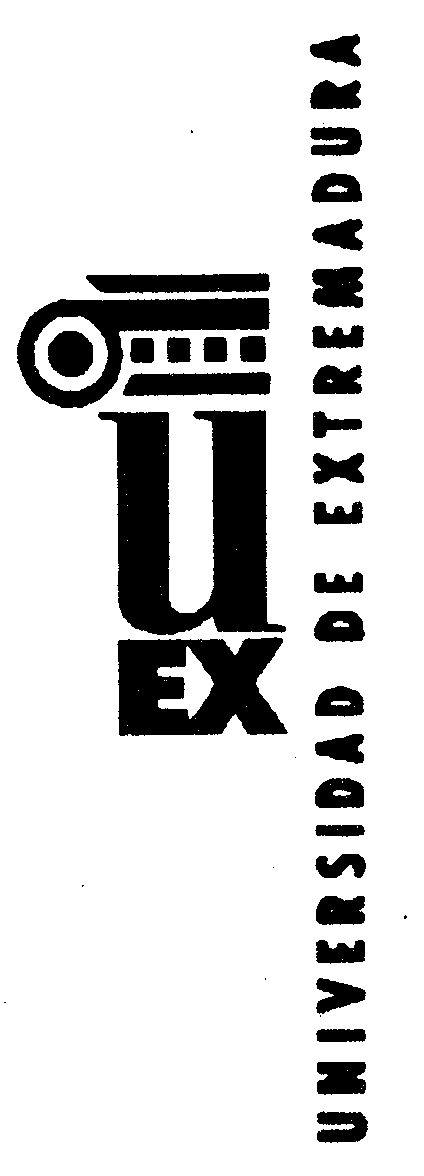 Vicerrectorado de Investigación y TransferenciaQR Titulación 1QR Titulación 2QR Titulación 3